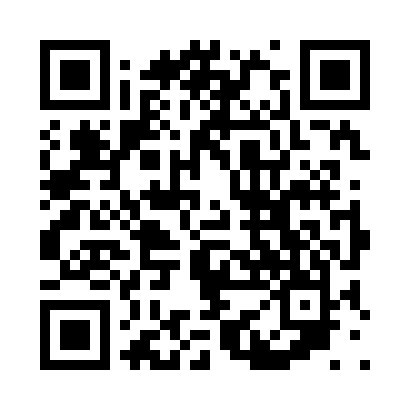 Prayer times for Andreis, ItalyWed 1 May 2024 - Fri 31 May 2024High Latitude Method: Angle Based RulePrayer Calculation Method: Muslim World LeagueAsar Calculation Method: HanafiPrayer times provided by https://www.salahtimes.comDateDayFajrSunriseDhuhrAsrMaghribIsha1Wed3:545:551:076:088:1810:122Thu3:515:541:066:098:2010:143Fri3:495:521:066:108:2110:174Sat3:465:511:066:108:2210:195Sun3:445:491:066:118:2410:216Mon3:425:481:066:128:2510:237Tue3:395:471:066:138:2610:258Wed3:375:451:066:138:2710:279Thu3:355:441:066:148:2910:2910Fri3:335:431:066:158:3010:3111Sat3:305:411:066:168:3110:3312Sun3:285:401:066:168:3210:3513Mon3:265:391:066:178:3410:3714Tue3:235:381:066:188:3510:3915Wed3:215:361:066:198:3610:4216Thu3:195:351:066:198:3710:4417Fri3:175:341:066:208:3810:4618Sat3:155:331:066:218:4010:4819Sun3:135:321:066:218:4110:5020Mon3:105:311:066:228:4210:5221Tue3:085:301:066:238:4310:5422Wed3:065:291:066:238:4410:5623Thu3:045:281:066:248:4510:5824Fri3:025:271:066:258:4611:0025Sat3:005:261:076:258:4711:0226Sun2:585:251:076:268:4811:0427Mon2:575:251:076:268:4911:0628Tue2:555:241:076:278:5011:0829Wed2:535:231:076:288:5111:0930Thu2:515:231:076:288:5211:1131Fri2:495:221:076:298:5311:13